Nom PrénomSemaine de stage : date – dateMétier :projeteur en technique du bâtiment chauffage CFC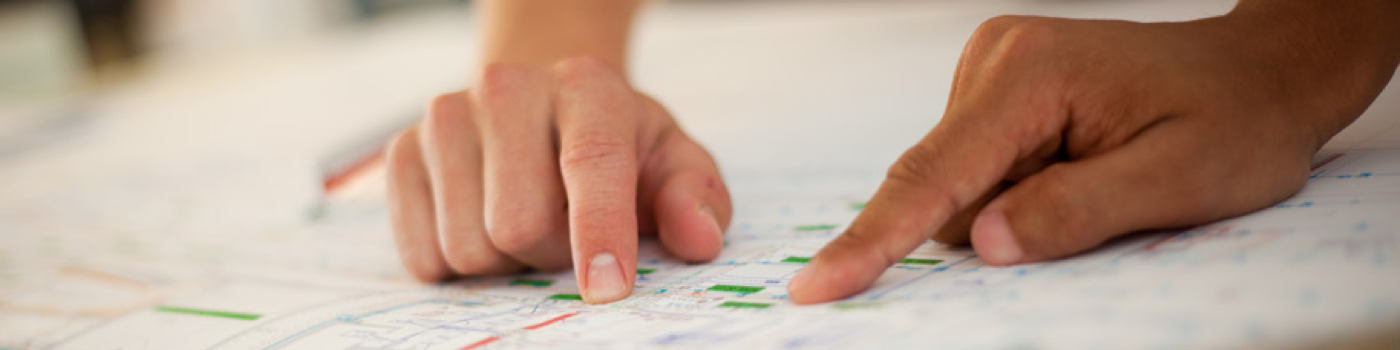 Nom PrénomSemaine de stage : date – dateMétier :projeteur en technique du bâtiment ventilation CFCNom PrénomSemaine de stage : date – dateMétier :projeteur en technique du bâtiment sanitairev CFCNom PrénomSemaine de stage : date – dateMétier : installateur en chauffage CFC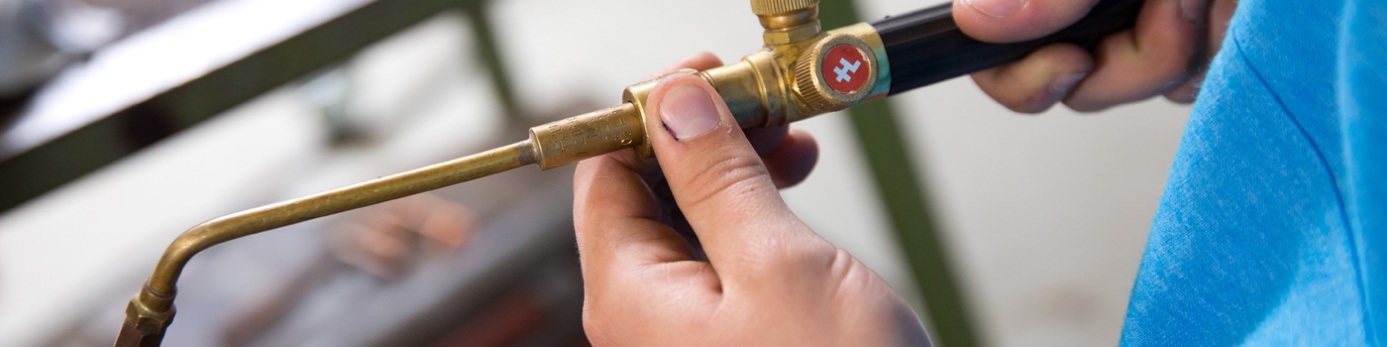 Nom PrénomSemaine de stage : date – dateMétier : constructeur d’installations de ventilation CFC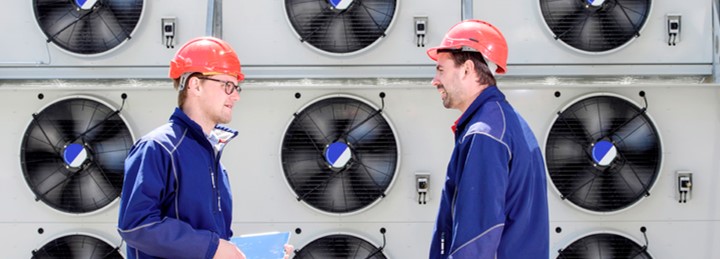 Nom PrénomSemaine de stage : date – dateMétier : installateur sanitaire CFC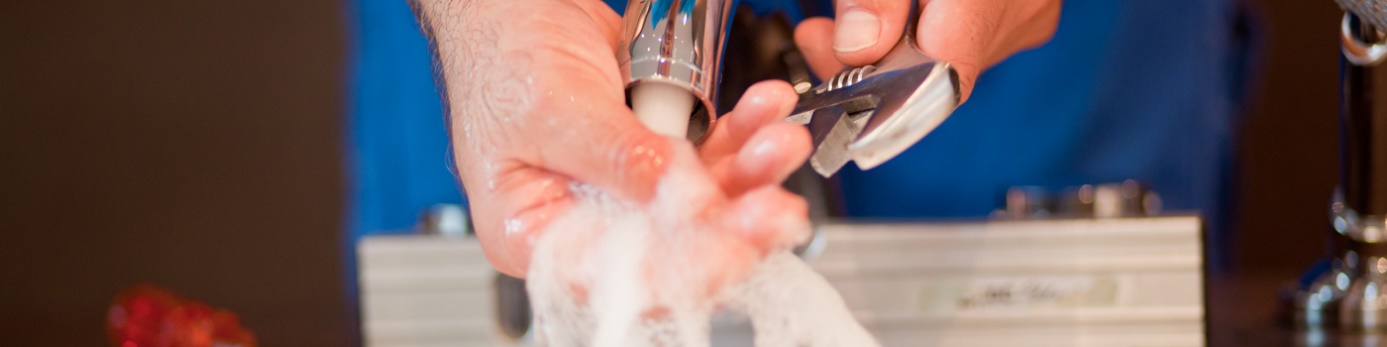 Nom PrénomSemaine de stage : date – dateMétier : ferblantier CFC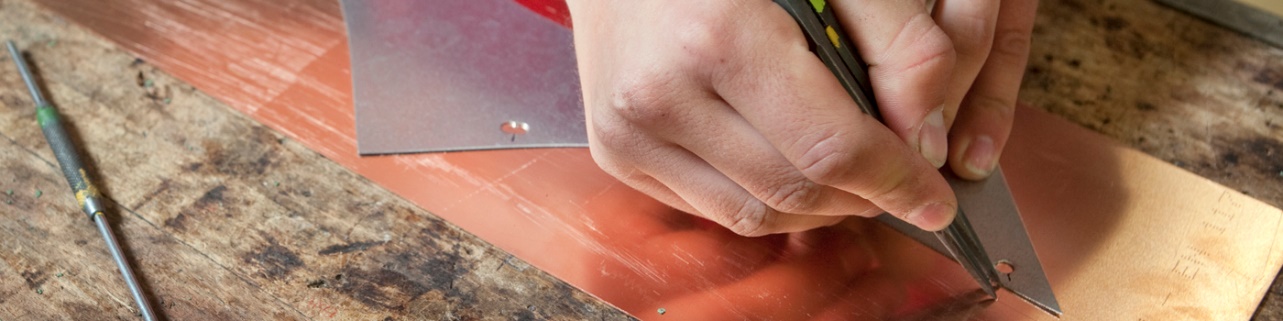 Nom PrénomSemaine de stage : date – dateMétier : aide en sanitaire AFP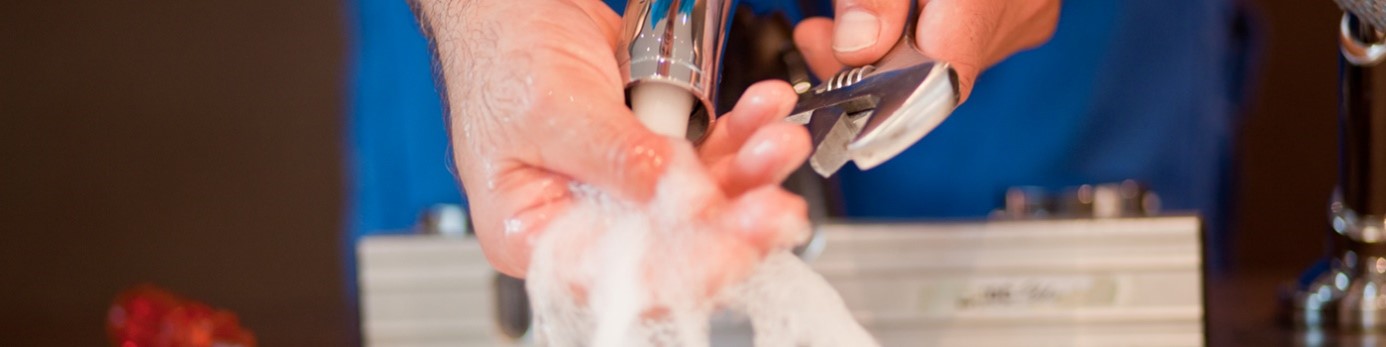 Nom PrénomSemaine de stage : date – dateMétier : aide en chauffage AFP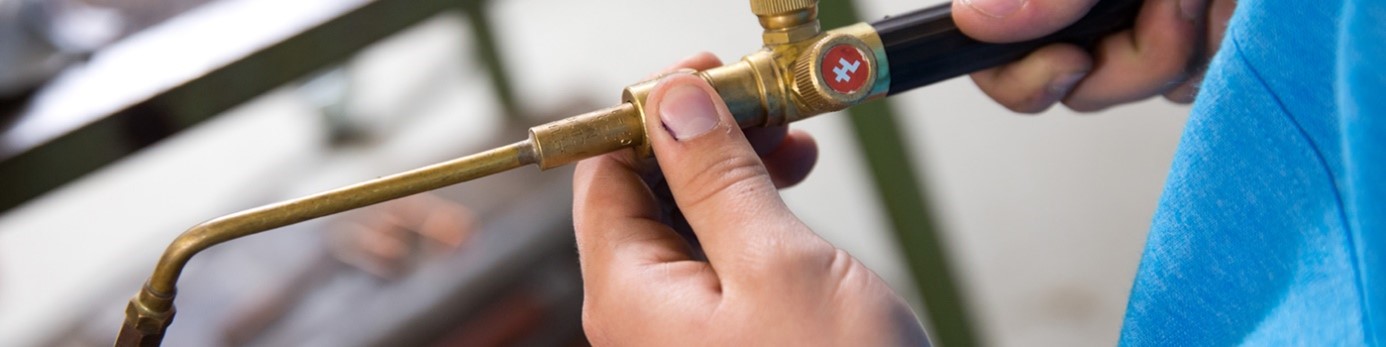 Nom PrénomSemaine de stage : date – dateMétier : aide en ferblanterie AFPNom PrénomSemaine de stage : date – dateMétier :
aide en installations de ventilation AFPPendant le stage : évaluation des activités
(A remplir par le stagiaire)Nom/prénom :Métier :Date :Activités :Note les tâches pratiques que tu as pu exécuter.Evalue-les en cochant la case correspondante.Jour 1	  Coche ce qui convient.Jour 2	  Coche ce qui convient.Jour 3	  Coche ce qui convient.Jour 4	  Coche ce qui convient.Jour 5	  Coche ce qui convient.Evaluation du stageRéponds aux questions suivantes :Ce que j’ai encore à dire à propos de ma semaine de stage :DiversPourquoi est-ce que je veux absolument apprendre ce métier ?Qu’est-ce qui m’attire dans ce métier ?Remettre le formulaire au responsable de la formation vendredi.Aujourd’hui, j’ai découvert les tâches suivantes :(observé, aidé, fait moi-même)intéressanteplutôt monotonesimpleplutôt difficiletrès difficileAujourd’hui, j’ai découvert les tâches suivantes :(observé, aidé, fait moi-même) intéressanteplutôt monotonesimpleplutôt difficiletrès difficileAujourd’hui, j’ai découvert les tâches suivantes :(observé, aidé, fait moi-même)intéressanteplutôt monotonesimpleplutôt difficiletrès difficileAujourd’hui, j’ai découvert les tâches suivantes :(observé, aidé, fait moi-même)intéressanteplutôt monotonesimpleplutôt difficiletrès difficileAujourd’hui, j’ai découvert les tâches suivantes :(observé, aidé, fait moi-même)intéressanteplutôt monotonesimpleplutôt difficiletrès difficileQuestions sur le stageOui?NonAvant la semaine de stage, j’ai reçu suffisamment d’informations de l’entreprise.J’ai été bien accueilli et encadré.Le stage m’a plu.Je voudrais volontiers apprendre le métier choisi.Je voudrais volontiers faire un apprentissage dans l’entreprise nom de l’entreprise.Je vais chercher un autre métier.